Publicado en Barcelona el 22/11/2017 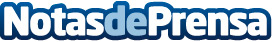 Cerrajeros Barcelona presenta sus servicios de cerrajería urgente 24 horasTodo servicio urgente precisa de una rápida solución dada la naturaleza e importancia del problema. Cerrajeros Barcelona presenta a sus clientes sus servicios de cerrajería urgente 24 horasDatos de contacto:Cerrajeros Barcelona670 774 733Nota de prensa publicada en: https://www.notasdeprensa.es/cerrajeros-barcelona-presenta-sus-servicios-de Categorias: Bricolaje Cataluña Recursos humanos http://www.notasdeprensa.es